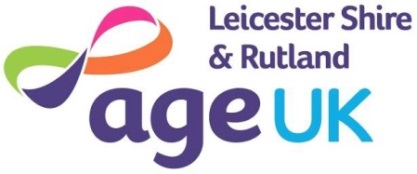 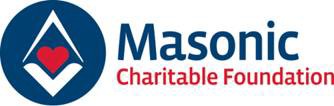 Digital Champions Project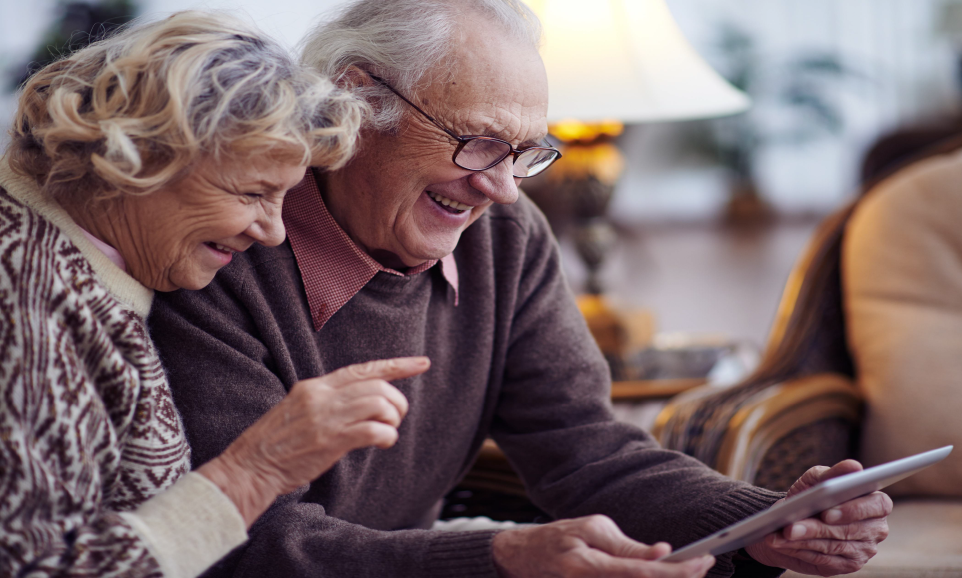 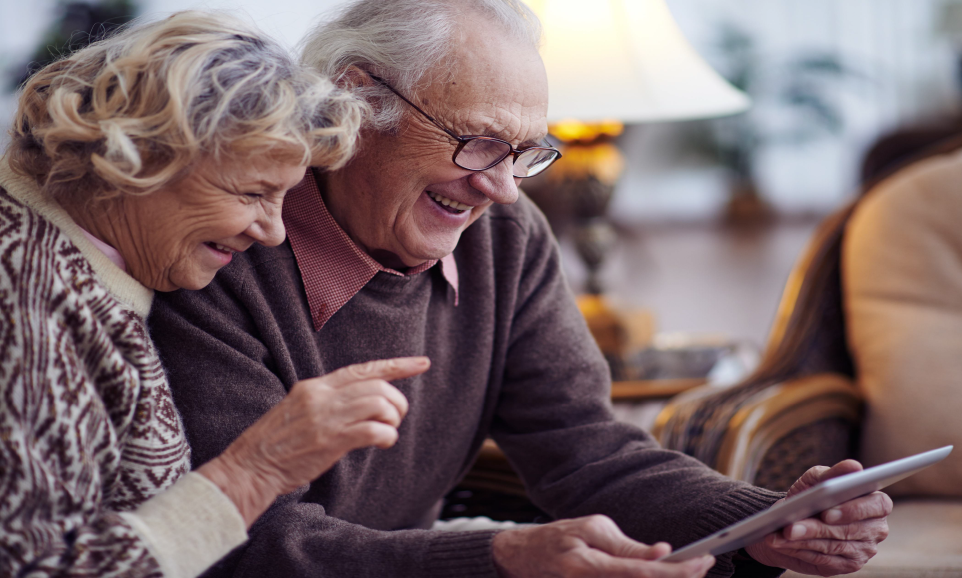 Free drop-in session for the over 50’s – come along to Gloucester House (Age UK) for help with using tablets, smart phones etc and for support with getting onlineBetween 1pm and 3pm1st, 8th and 15th November 2018  Gloucester House (AgeUK)3 Norman Way, Melton Mowbray, LE13 1JEFor further information please contact Sumayya or Marie on 0116 223 7371Web: www.ageukleics.org.ukFind us on social media:Age UK Leicester Shire & Rutland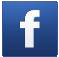  @ageukleics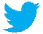 